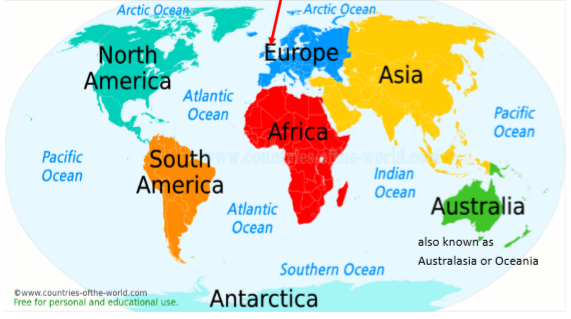 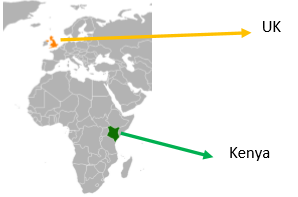 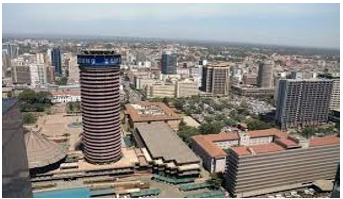 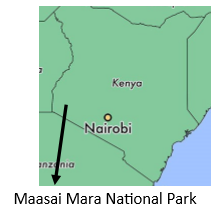 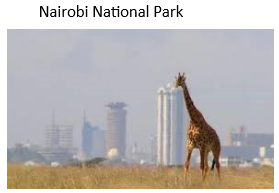 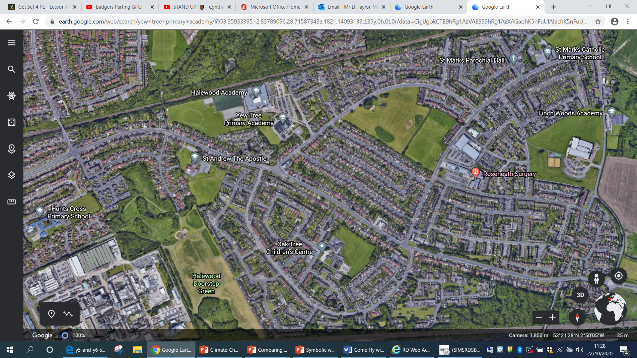 Yew Tree Primary Academy – Geography Yew Tree Primary Academy – Geography Yew Tree Primary Academy – Geography Yew Tree Primary Academy – Geography Theme: Come Fly With Me 2Year Group : 2Phase: Key Stage 1Strand: Place knowledge, human and physical, geographical skills and field workWhat should I already know?The town I live in is called Halewood.Halewood is in England, which is a country in the United Kingdom (England, Scotland Wales and Northern Ireland).There are seven continents, including Africa and Europe, and five oceans.UK is in the continent of Europe. Kenya is an example of a country that can be found in the continent of AfricaVocabularyVocabularyairporta place where aeroplanes land and take offcapital citythe city where the government sits. London is the capital city of England and the UKcitya large town. London is a city. Liverpool is a cityclimateweather that is typical of a placecontinenta very large area of land that consists of many countries.  Europe and Africa are continents. countryan area of land that is controlled by its own governmentfarman area of land used to produce crops or to breed animals and livestock. hilla naturally raised area of land, which is not as high as a mountain. hotela place that provides somewhere to sleep and eat for guests.housea building designed for people to live in.Human featuresfeatures of land that have been impacted by human activityhumida climate that is very hot and damplandscapeeverything you can see when you look across an area of land, including hills, rivers, buildings, trees, and plants.  officea building of rooms where business and work is  carried out by office workers.Physical featuresnatural features of land rainfallthe amount of rain that falls in a time periodseasonsmain periods of the year that can have their own weather conditionsskyscrapersa very tall building with many floorstemperaturea measure of how hot or cold something istourista person who is visiting a place for pleasure and  interest, especially when they are on holiday.  towna large group of houses, shops and buildings where people live and work. Towns are larger than villages but smaller than cities. Halewood is a town.train stationa place on a railway line where trains stop for people to get on and off trains.vegetationplants, trees and flowersweatherthe condition of the atmosphere in one area at a particular time, for example if it is raining, hot, or windWhat should I know by the end of this theme?The United Kingdom is in Europe.Kenya is in Africa.Europe and Africa are continents.The United Kingdom and Kenya are countries.Both the UK and Kenya are made up of villages, towns and cities.Kenya is much larger than the UK.Kenya and the UK have different climates. This means that the weather is generally different.Nairobi is the capital city of Kenya.Human Geographical FeaturesIn Nairobi, people live in houses and apartments.There are tall buildings, which are called skyscrapers. The Times Tower is the most famous skyscraper in Nairobi. There are lots of offices in the Times Tower.Nairobi also has many parks, museums, shopping malls and supermarkets. There is also a train station and an airport. Many tourists visit Nairobi. This means that there are lots of hotels for them to stay in.Physical Geographical FeaturesThe climate is warm and temperate in Nairobi but there is a significant amount of rainfall during the year. There is a wet season and dry season. Nairobi has many hills. There is a national park in Nairobi where there are giraffes and rhinos. The largest national park in Kenya is called the Maasai Mara Its animals include lions, cheetahs, elephants, zebras and hippos. It is a three hour drive away from Nairobi.Literacy Tree Links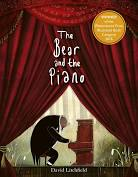 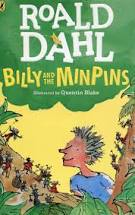 Geographical skills and field workUse aerial photographs to compare Halewood and Nairobi. What is the same? What is different?Use an atlas to find Kenya and the UK. Can you give instructions on how to use an atlas? If we could contact pupils in schools in Nairobi, what questions do you want to ask them? What can you tell them about Halewood?